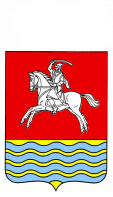 АДМИНИСТРАЦИЯ КУМЫЛЖЕНСКОГО МУНИЦИПАЛЬНОГО РАЙОНА ВОЛГОГРАДСКОЙ ОБЛАСТИПОСТАНОВЛЕНИЕот  03.12.2019г.    №  954О подготовке проекта о внесении изменения в Правила землепользования и застройки Кумылженского сельского поселения Кумылженского муниципального района Волгоградской областиРассмотрев заявление Свиридовой Ю.А. о внесении изменений в Правила землепользования и застройки Кумылженского сельского поселения Кумылженского муниципального района в части изменений в зоне земель сельскохозяйственного использования (ЗСХ-1), в целях регулирования землепользования и застройки территории Кумылженского сельского поселения Кумылженского муниципального района Волгоградской области и на основании ст. 31,32,33 Градостроительного кодекса Российской Федерации постановляю:1. Подготовить проект о внесении изменений в Правила землепользования и застройки Кумылженского сельского поселения Кумылженского муниципального района Волгоградской области в части внесения изменений в зоне земель сельскохозяйственного использования (ЗСХ-1) (далее – проект).2. Ответственным за разработку проекта определить отдел архитектуры и градостроительства администрации Кумылженского муниципального района.3. Утвердить порядок и сроки проведения работ по подготовке проекта внесения изменений в Правила землепользования и застройки Кумылженского сельского поселения Кумылженского муниципального района Волгоградской области (приложение 1).4.  Контроль за исполнением постановления возложить на первого заместителя главы - начальника отдела ЖКХ и строительства администрации Кумылженского муниципального района С.В. Горбова.5.   Настоящее постановление опубликовать в районной газете «Победа» и  разместить в сети Интернет на официальном сайте Кумылженского муниципального района.Глава  Кумылженского муниципального района                                                                                    В.В.ДенисовНачальник правового отдела                                                                            И.И.ЯкубоваПриложение 1к постановлению администрации Кумылженского муниципального района Волгоградской области от 03.12.2019 №954Порядок и сроки проведения работ на подготовке проекта внесения изменений в Правила землепользования и застройки Кумылженского сельского поселения Кумылженского муниципального района Волгоградской областиЭтап подготовкиСодержание этапаСрокиI этапРазработка проекта внесения изменений в Правила землепользования и застройки Кумылженского сельского поселения Кумылженского муниципального района Волгоградской области.до 09 декабря 2019г.II этапОбсуждение комиссией проекта Правил землепользования и застройкидо 12 декабря 2019г.III этапОпубликование проекта внесения изменений в Правила землепользования и застройки Кумылженского сельского поселения в районной газете «Победа» и  размещение его в сети Интернет на официальном сайте Кумылженского муниципального районадо 23 декабря 2019г.IV этапПроведение публичных слушаний по проекту внесения изменений в Правила землепользования и застройки Кумылженского сельского поселениядекабрь 2019г. - февраль 2020г.V этапПринятие решения об утверждении внесения изменений в Правила землепользования и застройки Кумылженского сельского поселенияфевраль 2020г.